UNIVERZITA PALACKÉHO V OLOMOUCIPedagogická fakulta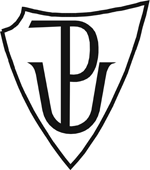 Seminární práce Krátké a dlouhé samohláskyPředmětDidaktika mateřského jazyka30.3.2016                            Vypracovala: Tereza SkřivánkováOlomouc                                    II. ročník prezenčního studia                                                        Obor: učitelství pro 1. stupeň základních škol4 doplňovací cvičeníCvičení č.1: Doplň e nebo é. Namaluj obrázek.Běž__l zajíc kol__m plotu,roztrh sobě novou botu,liška mu ji zašívala,v__v__rka s__ posmívala.„Co s__ ty máš posmívati,když já umím zašívati?Hukvic__, bukvic__,čtyři okna z__ s__dnic__,čtyři okna v__n,uhodím tě kam__n__m.“zdroj: Mikulenková Hana; Malý Radek. Procvičujeme češtinu Pracovní sešit 1, Prodos, 2014. Počet stran: 32. ISBN: 978-80-7230-114-0.Cvičení č.2: Doplň do vět podle nápovědy krátké a dlouhé samohlásky. Věty napiš.a/á   Čern__ vr__n__ kr__k__ n__ stromě. _________________________________________________e/é   Mám__ h__zk__ oř__zan__ past__lky._________________________________________________i/í    Na věž__ odb__jej__ tř__ hod__ny._________________________________________________u/ú  Na __tlém d__b__ k__kala k__kačka._________________________________________________zdroj: Konůpková Monika, Marková Hana. Český jazyk 2. r. - učebnice (nová řada v souladu s RVP ZV). NOVÁ ŠKOLA, s.r.o. ISBN: 9788072894338.Cvičení č.3: Doplňte i,í / y,ý a napište.svít_ slun_čko, chod_ ch_tat r_by, př_suň si ž_dli, ohn_ček hoř_, n_kd_ nežaluj, J_ř_k hledá čepic_, š_pkový keř_k, nečt_ tak pot_chu, řekn_ čt_ř_ ř_kank_, př_šly všechn_ dět_, květ_n_ von_, škola hr_ na k_taru, let_me nad měst_, š_t kož_ch_.zdroj: Mühlhauserová Hana, Janáčková Zita, Příborská Olga, Český jazyk 2 učebnice pro 2. ročník, NOVÁ ŠKOLA, 2002, ISBN: 973-250.Cvičení č.4: Znáš pohádkové dvojice? Získáš je, když správně doplníš všechny samohlásky. Svou nejoblíbenější dvojici nakresli.B_b a B_b_kKř_m_l_k a V_ch_m_rk_R_mc_js a M_nk_J_n_č_k a M_ř_nk_k_č_čk_ a p_js_kB_d_l_n_k a l_šk_zdroj: Mikulenková Hana; Malý Radek, Český jazyk pro 2. ročník ZŠ - pracovní sešit MODRÁ ŘADA, PRODOS, 2014, počet stran: 80, ISBN: 80-7230-113-6.1 diktátNa výletěO prázdninách jsme navštívili Děčínské stěny. Pluli jsme na parníku Tábor a labská hladina se ve svitu slunce překrásně leskla. Ve Středohoří nám zůstala po levé straně Milešovka, v dálce stála hradba Krušných hor. Na pravém břehu jsme viděli mírné svahy Lužické vrchoviny. Pak jsme labskou nížinou putovali proti proudu řeky k soutoku labských a vltavských vod.zdroj: Michálková Věra, Pallas Ladislav, Diktáty a pravopisná cvičení, Státní pedagogické nakladatelství, 1979, počet stran: 232.1 cvičení postavené na práci s chybouOpravte chyby v textu, správně přepište Bonifácův úkol.Zezunda si oblizl tlapku, prohrabl si vousy. Pred spaním si umyje tlamicku. Pujdeme navštívit Zelenoocku. Ta nejradeji pije mleko.zdroj: Mühlhauserová Hana, Janáčková Zita, Příborská Olga, Český jazyk 2, učebnice pro 2. ročník, NOVÁ ŠKOLA, 2002, ISBN: 973-250.1 hraCíl: Procvičení samohlásek Název hry: Ztratily se samohlásky Organizace: Celá třída Pomůcky: TabulePopis hry: Děti se rozdělí do skupin po 2-4 žácích. Učitel napíše na tabuli slova, ve kterých chybí samohlásky. Děti se je snaží rozluštit. Poté si zkusí napsat příběh, ve kterém vynechají samohlásky. Varianta: Stejnou hru můžeme hrát také se ztracenými souhláskami.zdroj: Záděrová Hana. Didaktické hry ve čtení na 1. stupni ZŠ Diplomová práce. 2007. https://is.muni.cz/th/90478/pedf_m/Diplomka_3.pdf .2 vizuálně zajímavá cvičeníCvičení č.1: Poznáš, co je na obrázcích? Skládej z písmen slova. Ve slovech zakroužkuj dlouhé samohlásky.                           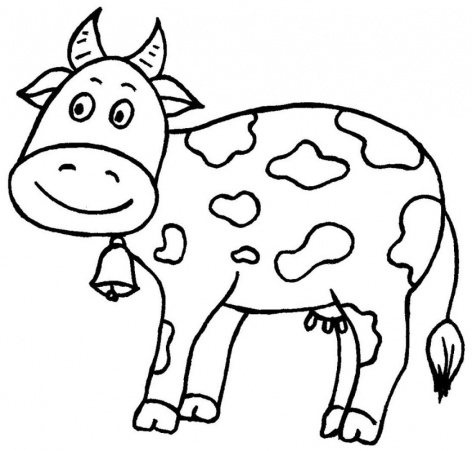 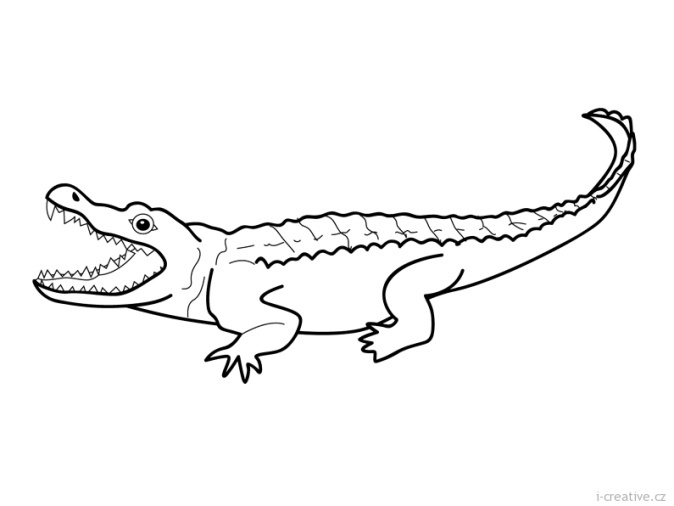 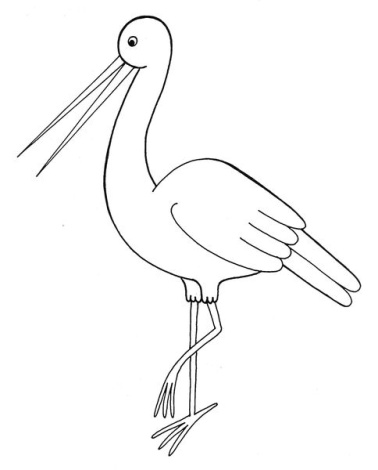 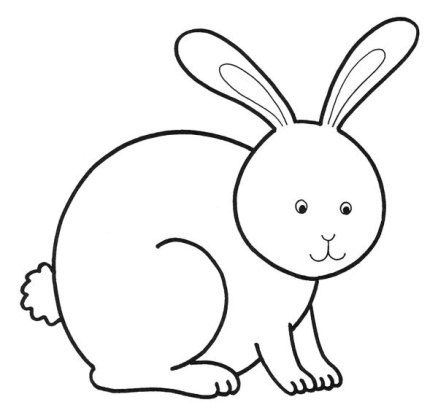 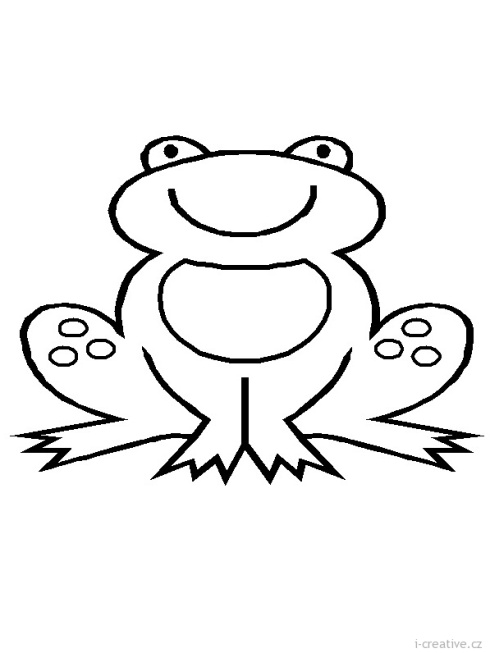 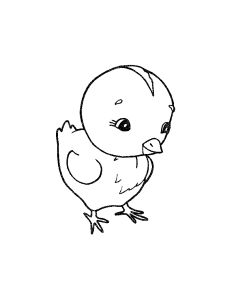 _______________________                                                           __________             _________________________________________                           _________________                                        ___________zdroj: vlastní tvorba, další použitá literatura: Geržová, Fukanová, Český jazyk 2 nově - pracovní sešit pro 2. ročník 1. díl, NOVÁ ŠKOLA, s.r.o, ISBN: 8072890751.Cvičení č.2: Poutníci procházeli hustým lesem, prodírali se houštinami i křovím. Ale co to? Náhle narazili na neviditelnou zeď. Nebyla to zeď, ale pavučina. „Nemáte oči nebo co?“ durdil se pavouk. „Tkám se s ní od samého rána, pak si příjdete vy, a já abych začal znovu.“ „Nezlob se.“ omlouval se skřítek. „Já ti pavučinu opravím“ Dal se do práce a za chvíli z pavučiny zmizely všechny díry.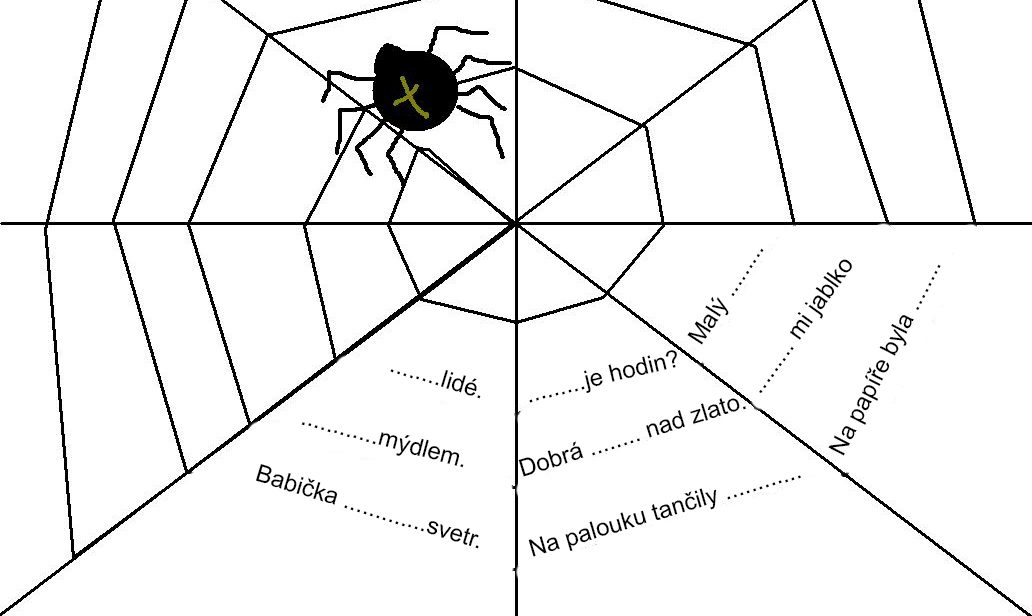 Dopiš do věty chybějící slova. Vybírej odsud:  MLÁDÍ    KOLÍK   LÉTÁ  RÁDA  PÁRA  ČÁRA  DAL  VILY  BYT  MÝLÍ SEMLADÍ    KOLIK   LÉTA  RADA  PÁRÁ  ČÁRÁ  DÁL  VÍLY  BÝT  MYLI SEzdroj: Belžíková, Havlínová, Český jazyk pro 2. ročník ZŠ - zábavné procvičování doma i ve škole, DIDAKTIS, 2003. ISBN: 80-86285-94-4.1 doplňování v tabulce se souřadnicemizdroj: vlastní tvorba.ABCD1vr_naz_traz_statpr_vodce2h_lsm_chnev_mz_vod3ž_rthoř_včelařstv_r_m4kr_ll_hev_norr_že5dřív_v_t_zstv_r_kos_lekn_n6v_něp_smenohus_ peř_kl_če7kř_dapoč_tačp_nevklešt_